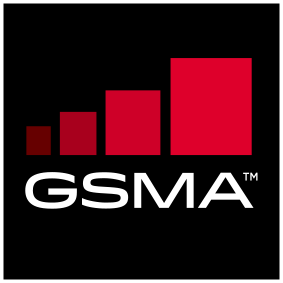 Version This Industry Specification is a  of the GSMASecurity Classification: Access to and distribution of this document is restricted to the persons permitted by the security classification. This document is subject to copyright protection. This document is to be used only for the purposes for which it has been supplied and information contained in it must not be disclosed or in any other way made available, in whole or in part, to persons other than those permitted under the security classification without the prior written approval of the Association. Copyright NoticeCopyright © 2022 GSM AssociationDisclaimerThe GSM Association (“Association”) makes no representation, warranty or undertaking (express or implied) with respect to and does not accept any responsibility for, and hereby disclaims liability for the accuracy or completeness or timeliness of the information contained in this document. The information contained in this document may be subject to change without prior notice.Compliance NoticeThe information contain herein is in full compliance with the GSM Association’s antitrust compliance policy.This Permanent Reference Document is classified by GSMA as an Industry Specification, as such it has been developed and is maintained by GSMA in accordance with the provisions set out in GSMA AA.35 - Procedures for Industry Specifications.Table of Contents1	Introduction	31.1	Overview	31.2	Scope	31.3	Definitions	31.4	Abbreviations	41.5	References	41.6	Conventions	52	Certification Process	52.1	Security Certification for the Integrated eUICC	52.2	Integrated TRE certification	62.2.1	Security Target Augmentation	62.2.2	Certification Report	62.2.3	Checklist to Support Compliance Verification	62.3	Integrated eUICC Composite Certification	7Annex A	Integrated eUICC Checklist (Informative)	8Annex B	Integrated eUICC Security Requirements (Normative)	8Annex C	Document Management	9C.1	Document History	9C.2	Other Information	9Introduction OverviewThe Integrated eUICC consists of:An Integrated TRE:  hardware sub-system within a System-on-Chip (SoC) and its low-level kernel and software services The eUICC OS software: executed inside the Integrated TRE hardware, is stored securely in TRE internal memories and/or in remote memories, typically the hosting device Non Volatile Memory and/or RAM. The Integrated TRE consists of three parts: A kernel managing TRE hardware security functions. The services for communication, application management, and memory management. The hardware platform. All the above mentioned parts of the Integrated eUICC have been taken into consideration in order to develop, in this document, the creation of the security certification framework for the Integrated eUICC. ScopeThis document describes the certification methodology for Integrated eUICC based on the Protection Profile PP-0117 [6] developed by Eurosmart and certified by BSI.  The certification methodology for Integrated eUICC based on the Protection Profile PP-0084 [18] is defined by SGP.08 [19].This document covers the security certification framework for the Integrated eUICC and the process that SHALL be followed to perform the security evaluation of the Integrated eUICC that have been designed referencing GSMA PRD SGP.01 [1] and SGP.21 [9]. The associated Protection Profiles are described in GSMA PRD SGP.05 [2], and SGP.25 [10].Integrated eUICCs assessed under these procedures are expected to be able to declare compliance to the eUICC security assurance requirements of the GSMA M2M and RSP compliance processes, respectively SGP.16 [3] and SGP.24 [11].DefinitionsAbbreviationsReferences Conventions “The key words “must”, “must not”, “required”, “shall”, “shall not”, “should”, “should not”, “recommended”, “may”, and “optional” in this document are to be interpreted as described in RFC2119 [5].”Certification ProcessSecurity Certification for the Integrated eUICCIn order to achieve the security certification of an Integrated eUICC, the process described in the following steps SHALL be executed:1. Security certification of the Integrated TRE SHALL be obtained with a SOG-IS CB in the domain of ‘smartcard and similar devices’ according to PP-0117 [6] and a Security Target with the additional security requirements defined in Annex B.2. Composite certification of the Integrated eUICC SHALL be done:Based on the Integrated TRE certified with the SOG-IS CB, andAccording to either:PP-0089 [7] or SGP.05 [2] using the assurance schemes authorised in SGP.16 [3]PP-0100 [12] or SGP.25 [10] using the assurance schemes authorised in SGP.24 [11]The validation of the Integrated eUICC integration into the device is out of the scope of this document. Integrated TRE certificationSecurity Target AugmentationThe Integrated TRE Security Target SHALL claim compliance to the BSI-CC-PP-0117-2022 [6] and the additional security requirements defined in  Annex B.  Security Target for the Integrated eUICC TRECertification ReportThe Certification Report SHALL attest that the evaluation of the integrated eUICC has been performed in compliance to the BSI-CC-PP-0117-2022 [6] . Checklist to Support Compliance Verification The SoC maker SHALL produce a checklist, as detailed in Annex A, that provides evidence that all requirements from Annex B have been taken into account during the definition of the Security Target.  This checklist SHALL be used during the Integrated eUICC security evaluation.Integrated eUICC Composite Certification The Integrated eUICC Security Target SHALL comply with the security objectives and requirements as defined in the Protection Profile SGP.05 [2] or SGP.25 [10].The evaluation of the eUICC running on the Integrated TRE SHALL be handled through the Composite Evaluation framework (see JIL-CCCE [8]).Integrated eUICC Checklist (Informative)The mandatory fields are Requirement from Annex B and “Covered”. The Field “Security Target” is mandatory when the Security Target is public. NOTE: The Security Target column needs to be filled with the reference of the Security Target Objective / Requirement or a rationale explaining why this requirement was considered out of scope.Integrated eUICC Security Requirements (Normative)Document ManagementDocument HistoryOther InformationIt is our intention to provide a quality product for your use. If you find any errors or omissions, please contact us with your comments. You may notify us at prd@gsma.com Your comments or suggestions & questions are always welcome. Term DescriptionCertification ReportEvaluation Report issued by the Certification Body to attest the certification.eUICCA removable or non-removable UICC which enables the remote and/or local management of Profiles in a secure way.NOTE: The term originates from "embedded UICC".Integrated eUICC An eUICC implemented on a Tamper Resistant Element (TRE) that is integrated into a System-on-Chip (SoC), optionally making use of remote volatile/non-volatile memory (as per SGP.01 /SGP.21).Integrated TRE A TRE implemented inside a larger System-on-Chip (SoC) GSMA Certification BodyCertification Body role, appointed by GSMA  Protection ProfileImplementation-independent statement of security needs for a TOE type (as per the Common Criteria methodology).Security TargetImplementation-dependent statement of security needs for a specific identified TOE (as per the Common Criteria methodology).Tamper Resistant Element A security module consisting of hardware and low-level software providing resistance against software and hardware attacks, capable of securely hosting operating systems together with applications and their confidential and cryptographic data (as per SGP.01 /SGP.21).Term DescriptioneSAGSMA eUICC Security AssuranceCBCertification BodyICIntegrated CircuitITSEFInformation Technology Security Evaluation FacilityNVMNon Volatile Memory OSOperating SystemRAMRandom Access MemoryRMPFRemote Memory Protection Function SFRSecurity Functional RequirementSoCSystem-on-ChipSOG-ISSenior Officials Group Information Systems SecuritySTSecurity TargetTOETarget of EvaluationTRE Tamper Resistant Element 3SSecure Subsystem in SoCRefDoc NumberTitleSGP.01 Embedded SIM Remote Provisioning Architecture SGP.05 Embedded UICC Protection ProfileSGP.16 M2M Compliance ProcessGSMA PRD AA.35Procedures for Industry SpecificationsRFC2119 “Key words for use in RFCs to Indicate Requirement Levels,” S. Bradner http://www.ietf.org/rfc/rfc2119.txtPP-0117BSI-CC-PP-0117-2022 Secure Sub-System in System-on-Chip (3S in SoC) Protection ProfilePP-0089BSI-CC-PP-0089-2015Embedded UICC Protection Profile Version 1.1 / 25.08.2015, certified by Bundesamt fur Sicherheit in der Informationstechnik (BSI)JIL-CCCEJoint Interpretation Library
Composite product evaluation for Smart Cards and similar devices
Version 1.5.1 May 2018SGP.21 RSP Architecture SGP.25 GSMA Embedded UICC for Consumer Devices Protection ProfileSGP.24 RSP Compliance Process PP-0100 BSI-CC-PP-0100-2018 NIST SP 800-108Recommendation for Key Derivation Using Pseudorandom Functions BSI TR-02102-1Cryptographic Mechanisms: Recommendations and Key Lengths ANSSI RGS v2 B1Référentiel Général de Sécurité version 2.0 Annexe B1NIST SP 800-175BGuideline for Using Cryptographic Standards in the Federal Government: Cryptographic Mechanisms NIST SP 800-53r4Security and Privacy Controls for Federal Information Systems and Organisations – Revision 4PP-0084BSI-CC-PP-0084-2014Security IC Platform Protection Profile with Augmentation Packages, Version 1.0, Eurosmart 2014, certified by Bundesamt fur Sicherheit in der Informationstechnik (BSI) SGP.08Security Evaluation of Integrated eUICC based on PP-0084RequirementDescriptionCovered (Yes/No)Security Target (see Note)CommentsExample:  SEC1Example: TRE-unique seed(s) used by the RMPF SHALL be generated inside the TRE.. Req no.DescriptionCryptographic Keys RequirementsCryptographic Keys RequirementsSEC1 TRE-unique seed(s) used by the RMPF SHALL be generated inside the TRE.SEC2 The entropy of the TRE-unique seed(s) used by the RMPF SHALL be at least 256 bits.SEC3 Randomly generated keys used by the RMPF shall be at least 256 bits. SEC4 The key derivation mechanism used by the RMPF SHALL be compliant with NIST SP 800-108 Error! Reference source not found.] and SHALL use:a block cipher with security strength equivalent to or greater than AES-256, ora hash function with security strength equivalent to or greater than SHA-256,Confidentiality RequirementsConfidentiality RequirementsSEC5The RMPF SHALL provide confidentiality based on encryption using a cipher with security strength equivalent to, or greater than AES-256 and using a suitable mode of operation approved by NIST in NIST SP 800-175B Error! Reference source not found.Error! Reference source not found. or recommended by BSI in BSI TR-02102-1 Error! Reference source not found. or recommended by ANSSI RGS v2 B1 Error! Reference source not found..Integrity and AuthenticityIntegrity and AuthenticitySEC6The RMPF SHALL use a cryptographic integrity mechanism with security strength equivalent to, or greater than SHA-256.SEC7The RMPF SHALL provide authentication using a MAC of at least 128 bits based on a block cipher using a cipher with security strength equivalent to or greater than AES-256, oron a hash function with security strength equivalent to or greater than SHA-256,and using a mode of operation approved by NIST in NIST SP 800-175B Error! Reference source not found. or recommended by BSI in BSI TR-02102-1 Error! Reference source not found. or recommended by ANSSI RGS v2 B1 Error! Reference source not found..SEC8 SEC5 and SEC7  MAY also be provided in combination by an authenticated encryption mode fulfilling both requirements.VersionDateBrief Description of ChangeApproval AuthorityEditor / CompanyV1.019/09/2022CR0001R01 – SGP.18 v1.0 Adoption of PP-0117 (3S PP)ISAGGloria Trujillo, GSMATypeDescriptionDocument OwnereSIMWG Editor / CompanyGloria Trujillo, GSMA 